CANDIDATURA A ÁREAS DE ESPECIALIZAÇÃOMestrado em Engenharia CivilAno Letivo 202_ / 202_NOME COMPLETO:RESIDÊNCIA:Nota: Os estudantes que se candidatem através do Contingente 2, no próximo ano letivo, apenas se podem inscrever, para além das disciplinas da licenciatura, em disciplinas do 1º ano do MEC.Área de Especialização (assinalar a ordem de preferência)Assinatura do aluno ___________________________________________________________Coimbra ______ de _______________ de 202_DEPARTAMENTO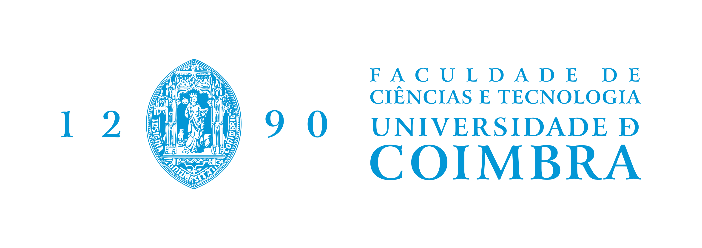 DE ENGENHARIA CIVIL                                                                                LocalidadeTelef.                                                                       E-mailNÚMERO DE ALUNO:Contingente 1: Nº de ECTS concluídos igual ou superior a 186 Contingente 2: Nº de ECTS concluídos de 156 a 186ConstruçõesEstruturasGeotecniaHidráulica, Recursos Hídricos e AmbienteMecânica EstruturalUrbanismo, Transportes e Vias de ComunicaçãoGestão